РЕШЕНИЕ1 декабря 2017 года № 118О публичных слушанияхпо проекту бюджета Сельского поселения Ключевский сельсовет муниципального района Аскинский районРеспублики Башкортостан за 2018 годВ соответствии с п. 2 ст. 28, п. 10 ст. 35 Федерального закона от 06 октября 2003 года № 131-ФЗ «Об общих принципах организации местного самоуправления в Российской Федерации», ст. 40 Устава Сельского поселения Ключевский сельсовет Совет Сельского поселения Аскинский сельсовет муниципального района Аскинский район Республики БашкортостанРЕШИЛ:Одобрить проект бюджета Сельского поселения Ключевский сельсовет муниципального района Аскинский район Республики Башкортостан за 2018 год (прилагается) и вынести на публичные слушания.Провести публичные слушания по проекту бюджета Сельского поселения Ключевский сельсовет муниципального района Аскинский район Республики Башкортостан за 2018 год 14 декабря 2017 года в 14-00 часов утра в здание Сельского поселения Ключевский сельсовет по адресу муниципального района Аскинский район по адресу: с. Ключи ул. Центральная, д. 10.Для подготовки и проведения публичных слушаний по проекту бюджета Сельского поселения Ключевский сельсовет муниципального района Аскинский район за 2018 год образовать комиссию в следующем составе:1. Исламов Р.К. – председатель комиссии депутат округа № 72. Нургалиев Н.С. - избирательный округ № 5;3. Селянина З.Р. - избирательный округ № 1. Обнародовать проект  бюджета Сельского поселения Ключевский сельсовет муниципального района Аскинский район Республики Башкортостан за 2018 год на информационном стенде в здании администрации Сельского поселения Аскинский сельсовет по адресу: с. Ключи, ул. Центральная, д. 10.ГлаваСельского поселения Ключевский сельсоветмуниципального района Аскинский районРеспублики БашкортостанМ.П. СелянинБАШҠОРТОСТАН РЕСПУБЛИКАҺЫАСҠЫН  РАЙОНЫ   МУНИЦИПАЛЬ РАЙОНЫНЫҢ КЛЮЧИ АУЫЛ  СОВЕТЫ АУЫЛ  БИЛӘМӘҺЕ СОВЕТЫ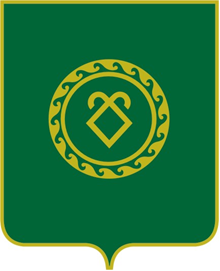 СОВЕТСЕЛЬСКОГО ПОСЕЛЕНИЯКЛЮЧЕВСКИЙ СЕЛЬСОВЕТМУНИЦИПАЛЬНОГО РАЙОНААСКИНСКИЙ РАЙОНРЕСПУБЛИКА  БАШКОРТОСТАН